Suggested Work for Monday 15th-Friday 19th JuneThis week I would like you to send me photos of your piece of writing about these last few months of being at home, and of your sports day/week activities and homemade obstacle courses. You could also send me a photo of your ‘dot paintings’. My email address is mss1@realtnamaradonacarney.ie which parents can also use for any queries they may have about their child’s school work.
 The teachers of 5th class, the year group usually responsible for organising the annual School Sports Day have very kindly created a Sports Day/Week that every girl can complete at home!Below you’ll see a choice board of 15 Sports activities.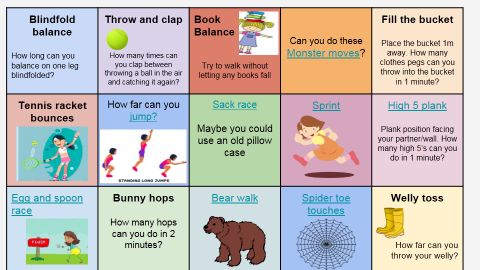 You’ll need to download the PDF below to access the links in each section. These links will lead you to videos and ideas that will help you set up a Sports Day/Week in your own home. You might like to do one activity each day, spread it out over a week, or do all activities in one day. The choice is yours! https://drive.google.com/file/d/1aP5jSWfqGA0fXtenVs_X55Pv2B3cxYzx/view?usp=sharingEveryone who takes part will receive an electronic certificate via email. Please email me on Friday 19th June to let me know how many activities you completed over the course of the week. Your certificate will then be sent to you the following week.How to earn your certificate: We also have a special competition for obstacle courses. Whoever designs the most creative obstacle course in each class will receive a special certificate, and a photo of their obstacle course will be uploaded onto the School Blog for everyone to see.We’d love to see your photos of your Home Sports Day/Week, so make sure you send them in! Please remember that there needs to be more than one person in any photographs emailed to teachers so we can upload them to the blog.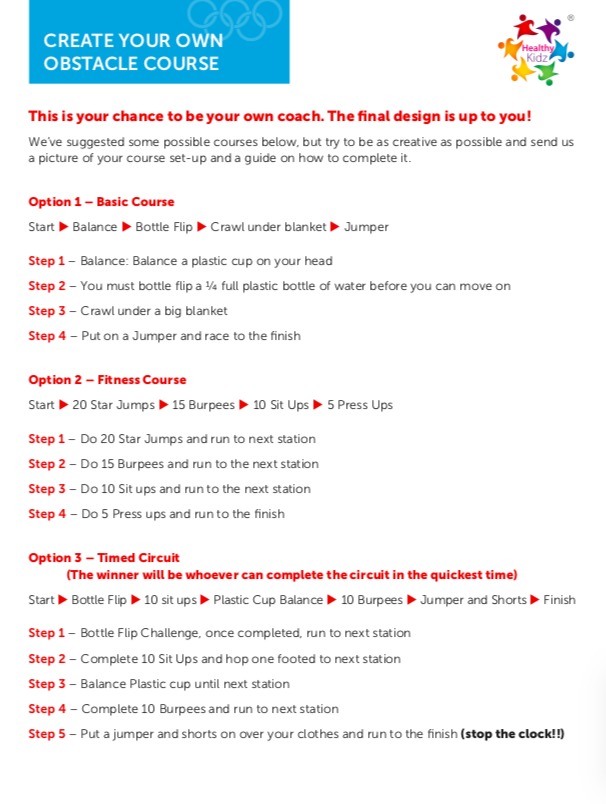 PS. Why not organise something nice to eat for the finale of your sports day or week. I’m sure something like an ice-pop or a bag of popcorn would go down a treat!Create a playlist for Sports Day background music or access a ready made album at https://open.spotify.com/playlist/7t02bxdFRuJHD8xSGyF8tD?si=FHOcL62uRS6JQw8I_By1lgThe most important thing is to have fun!With credit to the following:https://www.ecsligo.ie/ https://sites.google.com/holyangelsns.ie/virtualsportsday/the-activities Healthy-kidz.com  Please remember that the lists of weekly work posted here are just suggestions of the schoolwork that the girls could being doing at home. It is not expected that every child will be able to complete all of the work listed below. We have continued to include pages from ‘Master Your Maths’ and ‘Go with the Flow’ in order to complete these books but you may prefer that your child focuses on the sports activities this week, as we understand that many children might be tiring of book work as we approach the last couple of weeks of this school year. We would ask that if possible your child completes the work about her experiences and feelings during the period of time she’s been away from school and that it is sent to my email address before the end of the week. Please keep the page she writes it on safe, as Mrs. Cloughan would like to put together a collection of memories of this time from all of the girls in our school. Thank you very much.Monday 15th  June
 
English: Spellings- ‘ar’ sound. Your daughter does not have the spelling list for this week in her spelling notebook, so please have her copy the list below into this notebook. Can you write a list of some other words with this sound? Learn spellings 1-3 from the list today.
 
            ‘ar’atyesslugarmhardscarfareallfarmyard 
​Geraldine the Giraffe learns the ‘ur’ sound too!https://www.youtube.com/watch?v=QXBQDsgRuMoPirates Say ‘Ar!’ https://www.youtube.com/watch?v=0Vywhf7cF7QCan you read these words containing the ‘ar’ sound? https://www.youtube.com/watch?v=FjlEHitDGpg Play some games on the ‘Phonicsplay’ website to practise the ‘ur’ sound and other digraphs.
https://new.phonicsplay.co.uk/You can also play this ‘ar’ Roll & Read game. https://www.twinkl.ie/resource/t-l-4029-phase-3-ar-phoneme-roll-and-read-matTry to spot the ‘ar’ words in this short story. https://www.twinkl.ie/resource/t-l-53058-ar-phoneme-spotter-storyWritten activity: My Memories of the 2020 School ClosuresPlease write about your experience of the past few months since all the schools in Ireland were closed, using the following questions as a guide. You can of course add in any other thoughts you have about it too.How did you react when you first heard that school would be closed for 2 weeks?Did you understand why that had happened and how did you feel about this?When the school closures continued did you start to miss school and your friends there or were you happy to stay at home? Explain your answer.If you did miss school, what did you miss most about it?What were the best and worst things about having to stay at home for such a long time?What were or are you still looking forward to being able to do again that we weren’t/ haven’t been able to do for a long time?If you have a printer at home here are some nice writing frames you could use. https://www.twinkl.ie/resource/t2-or-305-diary-entries-writing-framesMaths: Master Your Maths pg 64 Monday section. Please write number sentences (sums) for word problems 11&12.  
 
Tables: This week you are going to revise the 12+ tables. Please revise the first 7 number facts today.
 
12+ 0 = 12
12+ 1 = 13
12 + 2 = 14
12 + 3 = 15
12 + 4 = 16
12 + 5 = 17
12 + 6 = 18
12 + 7 = 19
12+ 8 = 20
12 + 9 = 21
12 + 10 = 22
12 + 11 = 23
12 + 12 = 24P.E: Do one or more activities from the choice board. Tuesday 16th June English: Spellings- ‘ar’   Learn spellings 4-6 from list.Handwriting- 'Go with the Flow' page 63. Learn to join ‘nn’ and and practise the formation of the letter ‘x’. You can watch ‘Flowie’ the dog showing you how to join all the letter pairs here. http://data.cjfallon.ie/resources/gwtf-handwriting/index.html#!/book-sections/2/section-activities/1Poetry: Read the poem below with expression, and add your own actions to it. You can re-read it or even try to memorise it during the rest of the week!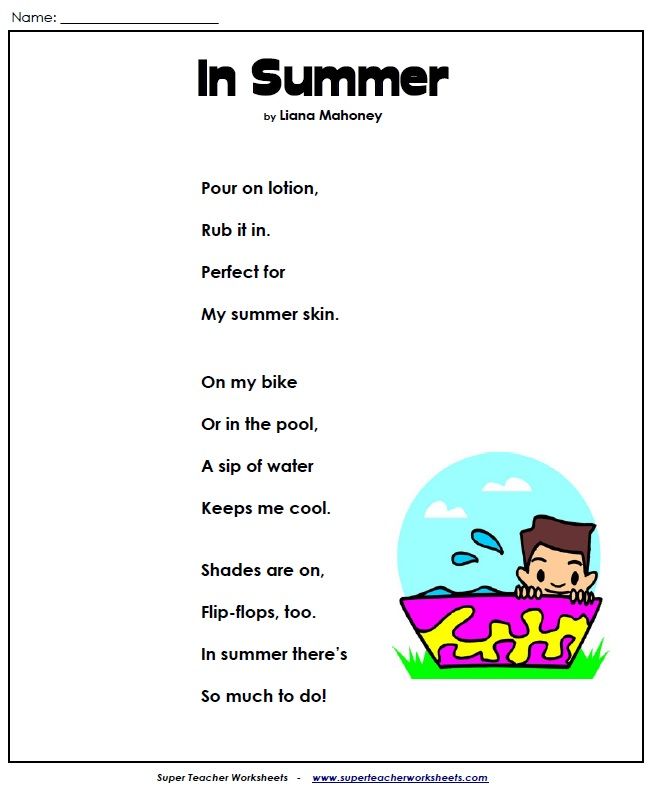 Maths: Master your Maths page 64, Tuesday section. Please write number sentences (sums) for word problems 11&12. Tables:  Please revise the last 6 number facts from the 12+ tables today.
 
12+ 0 = 12
12+ 1 = 13
12 + 2 = 14
12 + 3 = 15
12 + 4 = 16
12 + 5 = 17
12 + 6 = 18
12 + 7 = 19
12+ 8 = 20
12 + 9 = 21
12 + 10 = 22
12 + 11 = 23
12 + 12 = 24P.E: Do one or more activities from the choice board. Wednesday 17th JuneEnglish: Spellings- ‘ar’    Learn spellings 7-9 from list.

Maths: Master your Maths page 63, Wednesday section. Please write number sentences (sums) for word problems 11&12.Tables: Please go over the first 7 number facts from the 12+ tables again today. 
12+ 0 = 12
12+ 1 = 13
12 + 2 = 14
12 + 3 = 15
12 + 4 = 16
12 + 5 = 17
12 + 6 = 18
12 + 7 = 19
12+ 8 = 20
12 + 9 = 21
12 + 10 = 22
12 + 11 = 23
12 + 12 = 24S.E.S.E.: Australia (Geography and History)Have you heard of Australia before, or even visited this country? Can you find it on the map of the world below?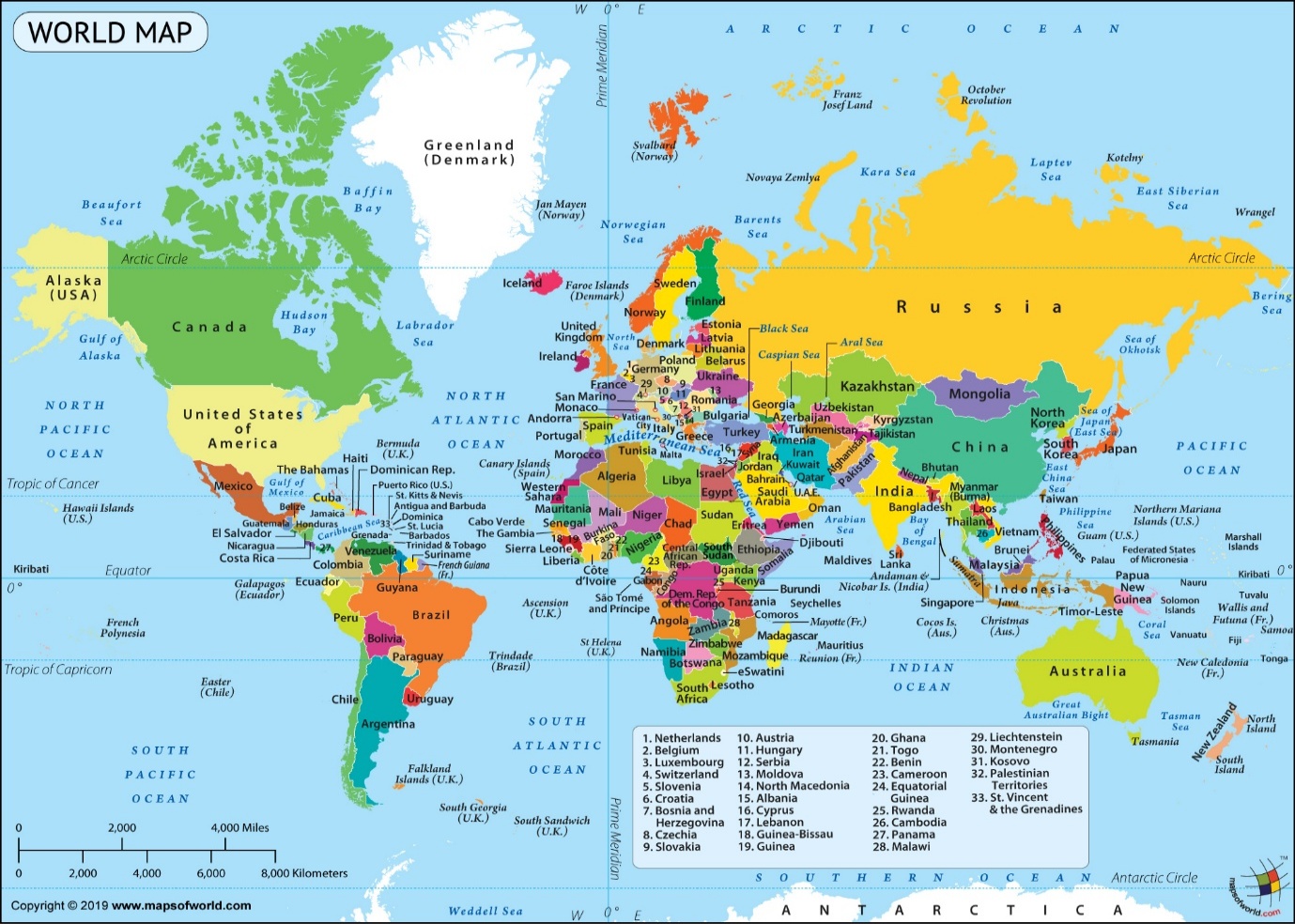 Can you find Ireland on the map and say whether our country is close to Australia or far away from it? How does the size of the two countries compare to each other?Open this power point to read some interesting facts about Australia and then answer the questions in the quiz below. You don’t need to write down your answers. https://www.twinkl.ie/resource/t-or-258-part-of-the-party-all-about-amazing-australia-powerpointThere is also a mini quiz at the end of the power point itself!Quiz on Australia  Get a parent to test you on how much you can remember from the information in the power point. What is the capital (main) city in Australia?Can you name one other Australian city?How long would it take to fly to Australia from Ireland or the UK?What does the word ‘Australia’ mean?Now that it’s summer time here in Ireland, what season is it in Australia?What is another name for ‘Uluru’?Name one poisonous animal you would find in Australia.Name one non-poisonous animal you would find there.Barnaby Bear Goes to Australia! https://www.youtube.com/watch?v=dlcEoz4tPh8P.E: Do one or more activities from the choice board. Thursday 18th JuneEnglish: Spellings- ‘ar’ learn spelling 10 and revise all.   Handwriting- 'Go with the Flow' page 64. Practise the formation of the letter ‘z’ and learn how to join double z! You can watch ‘Flowie’ the dog showing you how to join all the letter pairs here. http://data.cjfallon.ie/resources/gwtf-handwriting/index.html#!/book-sections/2/section-activities/1Story Time! Watch these traditional Australian stories. Can you retell them in your own words?Why Koala Has a Stumpy Tail.https://www.youtube.com/watch?v=itszep0duwIHow the Kangaroo Got Its Pouchhttps://www.youtube.com/watch?v=8sWFAGGWvUAHow the Birds Got Their Colourshttps://www.youtube.com/watch?v=93UIsjYz75kIf you’d like to find out more about Australian animals take a look at this power point.https://www.twinkl.ie/resource/au-t-10000183-ks1-australian-animals-powerpointMaths: Master your Maths page 65, Thursday section. Please write number sentences (sums) for the word problems 11&12. 
 
Tables: Please go over the last 6 number facts from the 12+ tables again today. 
12+ 0 = 12
12+ 1 = 13
12 + 2 = 14
12 + 3 = 15
12 + 4 = 16
12 + 5 = 17
12 + 6 = 18
12 + 7 = 19
12+ 8 = 20
12 + 9 = 21
12 + 10 = 22
12 + 11 = 23
12 + 12 = 24P.E: Do one or more activities from the choice board. Friday 19th JuneEnglish: Spellings- Ask a parent to test you on the ‘ar’ spelling list by calling out these sentences for you to write down. The 10 words from the list are underlined. 

1. This slug does not feel hard.2. I lost my scarf at the farmyard.3. We will all get a card.4. Yes, my arms are very strong!Maths:  Speed test on 12+ tables (60 seconds)Play some of these fun maths games from the ‘oxfordowl’site. Four in a Row   https://cdn.oxfordowl.co.uk/2016/05/05/20/22/49/638/20098_content/index.htmlRoll the Dice  https://cdn.oxfordowl.co.uk/2016/05/10/09/04/02/608/20164_content/index.html Match the Shapes https://www.oxfordowl.co.uk/api/interactives/24473.html Add up to 20https://cdn.oxfordowl.co.uk/2016/05/10/08/28/28/967/20163_content/startpage.html?activity=Add_to_20.htmlSubtract from 20 https://cdn.oxfordowl.co.uk/2016/05/10/08/28/28/967/20163_content/startpage.html?activity=Take_Away_from_20.htmlP.E: Do one or more activities from the choice board. Don’t forget to email me to let me know how many activities you completed this week so that you can get your certificate!Art: Indigenous Australians, also known as Australian Aborigines, are the native people of Australia. Indigenous Australians used weapons like boomerangs to hunt animals for food. They came to Australia around 50,000 years ago. Aborigines also have their own type of art. Here are some example of their ‘dot paintings’. Can you tell what they are images of?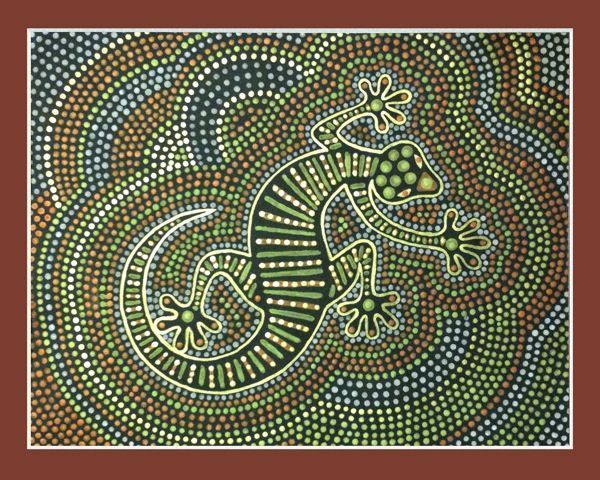 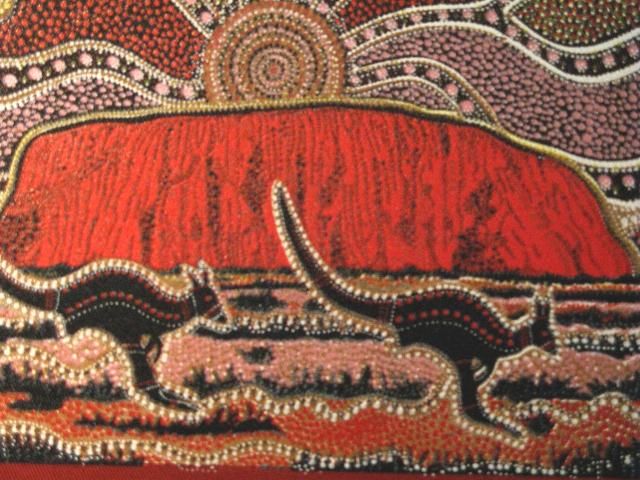 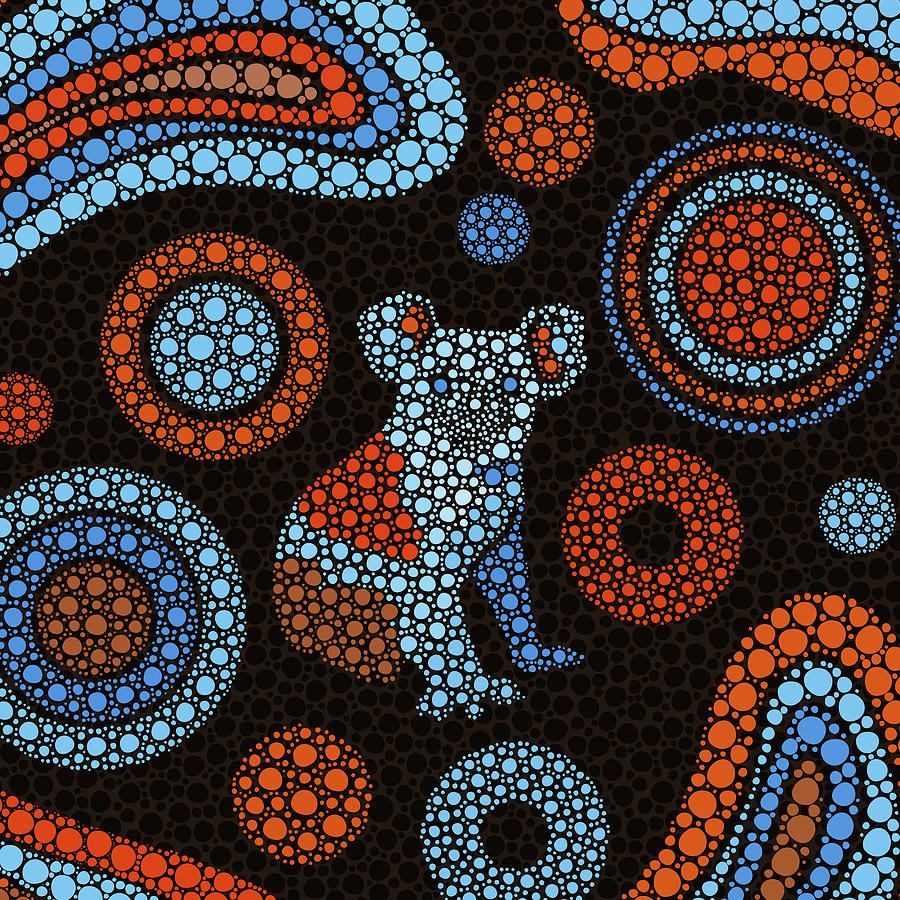 Learn about Aboriginal ‘dot paintings’ here and follow the instructions in the video to create your own! https://www.youtube.com/watch?v=tXxuOF0qMss If you’d like to download and print off templates to use for this activity you can find some here. https://www.bakerross.co.uk/craft-ideas/kids/aboriginal-dot-painting/ Extra Work: Choose any of these Non Screen Activities to do at home. https://pobble.blob.core.windows.net/asset-0504d392-8324-4fb8-9925-025f5b1aee15/Non-screen%20activities%20-%20from%20Pobble.pdf?sv=2017-04-17&sr=c&si=bce2194b-15f5-4310-b469-b1066b9c6ed1&sig=yoaO2RgR7qgwVxIegHrN73oQLfDhS%2B%2BJjthKsYZTWiY%3D&st=2020-03-13T11:37:19Z&se=2120-03-13T11:37:19Z&utm_source=Blog&utm_medium=o&utm_campaign=non_screenPDFRTE Home School Hub-This programme is aimed at children from 1st to 6th class and is currently on every weekday from 11am to 12pm on RTE2. It is presented by three primary school teachers and covers a wide range of subjects across the curriculum. (This programme is also available to stream on RTE player). Children can also access lots of engaging, educational content online, which is available on www.rte.ie/learn​ This week’s ‘School Hub’ timetable for 1st/2nd class this week is as follows:
Monday- Science (Plants and Stems)Tuesday- English (Oral Language Riddles)
Wednesday- SPHE (Saying No)
Thursday- Music (Composing)
Friday- History (Time Capsule)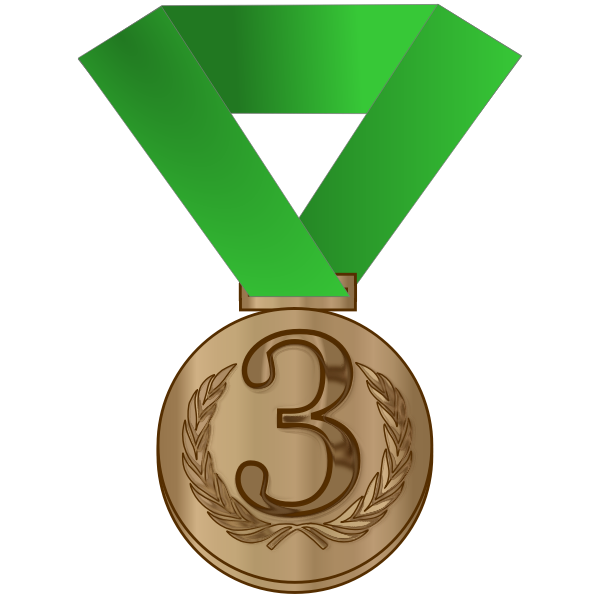 Bronze 1 activity completed this week 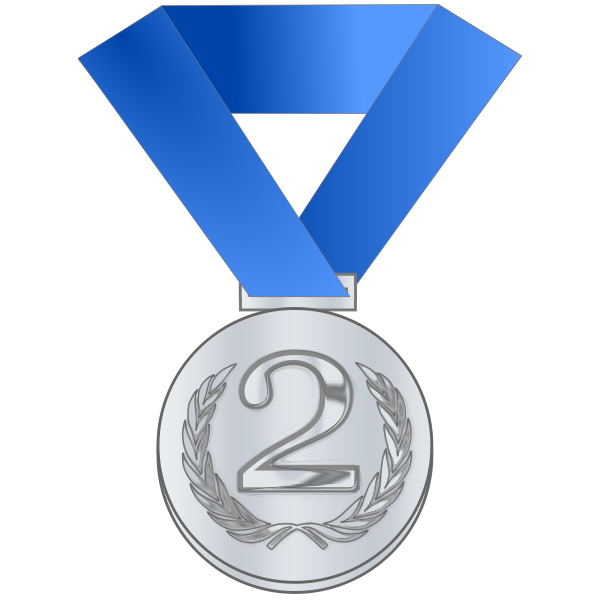 Silver2-7 activities completed this week 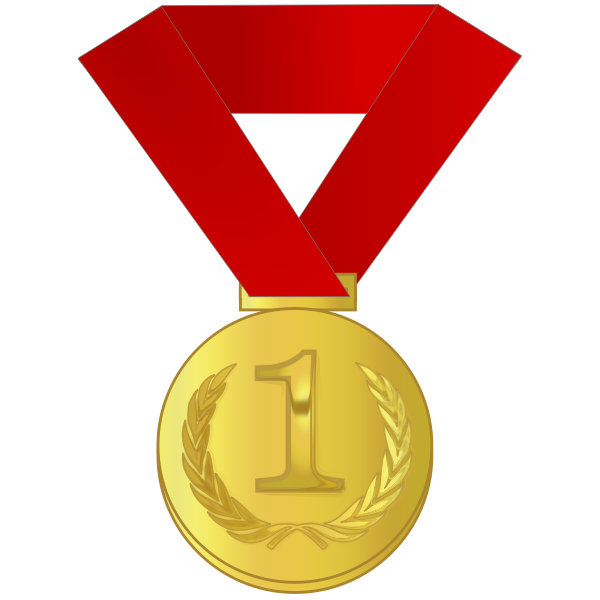 Gold 8+ activities completed this week 